UNA CONTRAPRUEBASOBRE CULTURA RELIGIOSA3. Misión Profética de Jesús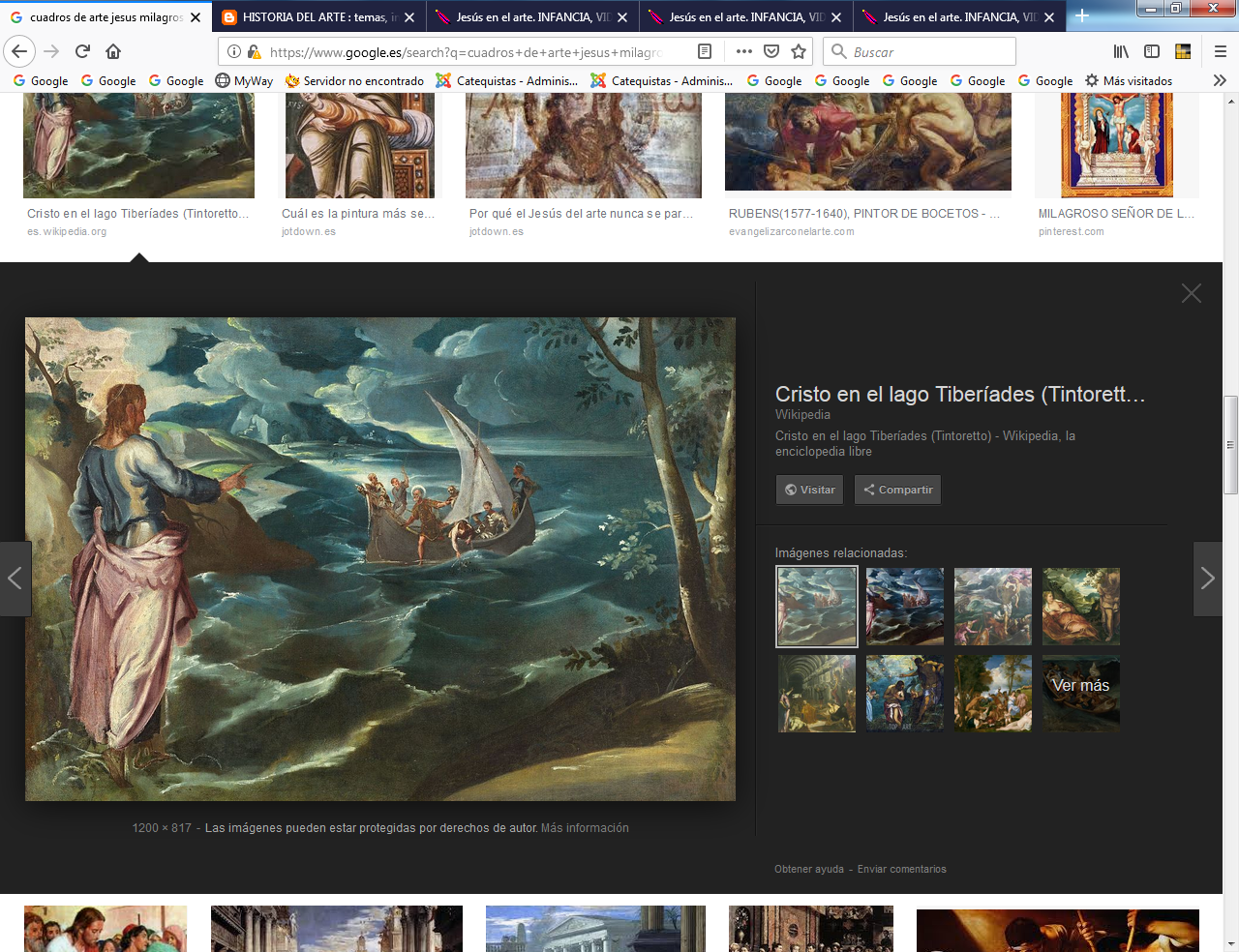 Tintoretto La tormenta del Lago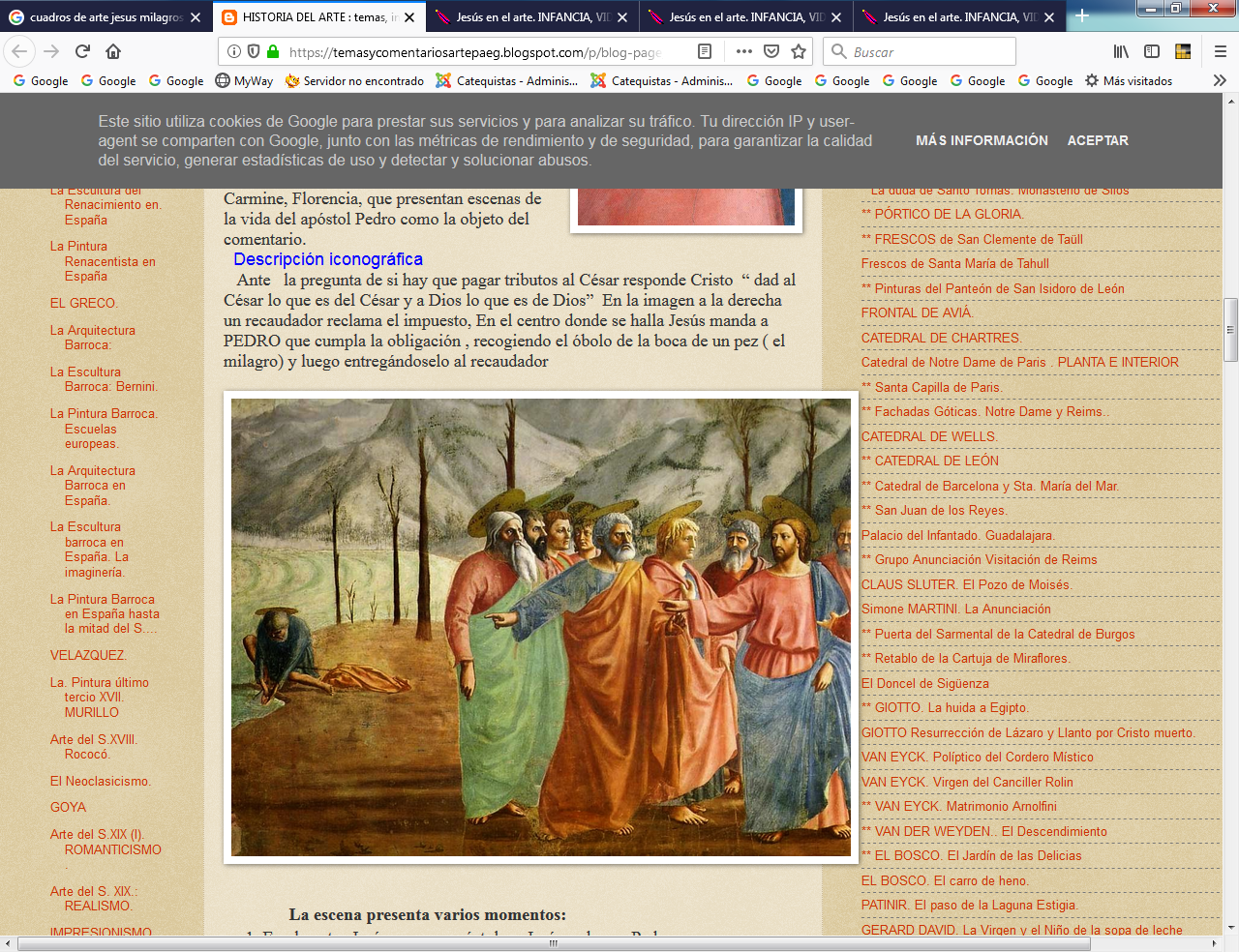 Masaccio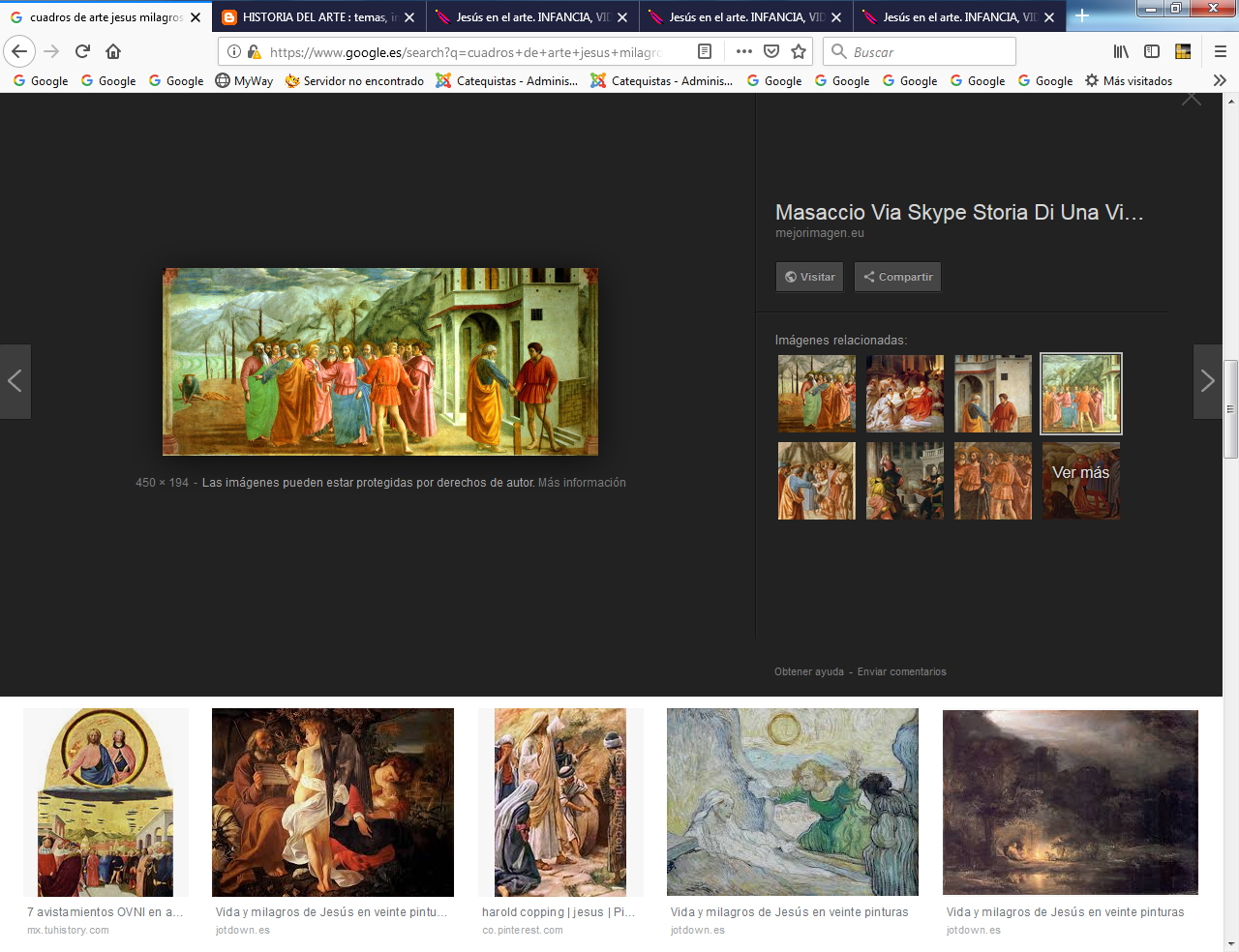 Masaccio Jesús con los apóstoles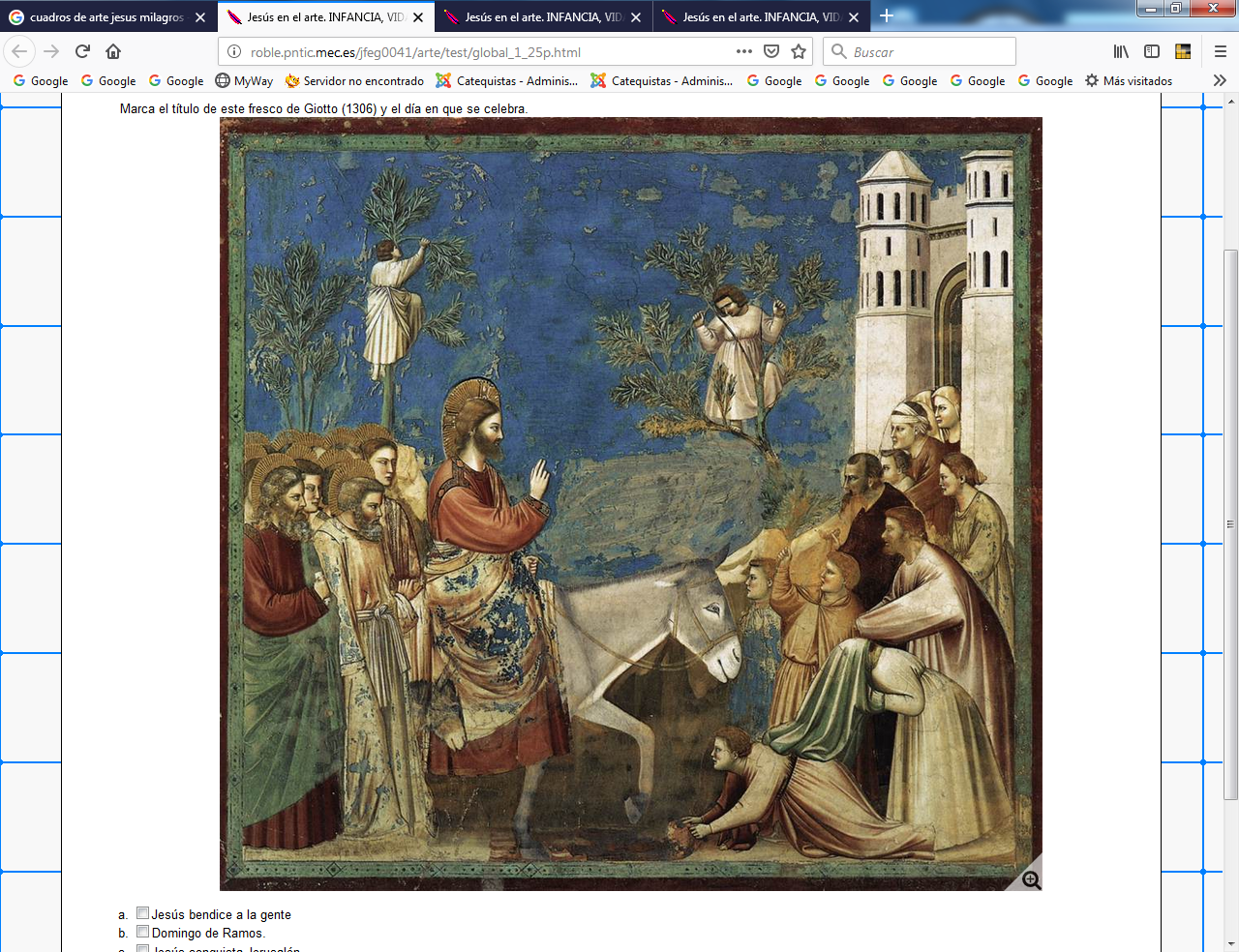 Giotto 1448 Enrada en Jerusalén  Se debe cultivar por los cristianos los grandes discursos de Jesús ( unos 12, recogidos por Mateo ( cap 5.6 y 7), por Lucas y sobre to por Juan ( cap14.15 y 16)  No podemos preguntar cuantas cosas sabemos de Jesús: parabolas, milagros, discursos, que se hallan reflejado en los cuatro Evangelio Primera labor: Preguntas que esa predicación nos sugiere 1  ¿Cuánto tiempo estuvo Jesús predicando?2  ¿Por qué su vida de predicador fue tan corta en relación a su vida oculta, de unos 30 ó 33 años?3  ¿Por que Jesús dejó de vivir en Nazareth y pasó luego a residir en la casa de Pedro en Cafarnaum?4  Los apóstoles que le siguieron ¿era todos pescadores y vivían del lago de Genezareth 5. ¿Cuántas parábolas y cuántos milagros podríamos citar de forma rápida? 6  ¿Jesús hacia los milagros como Dios o como hombre?7   ¿Por qué Judea y Samaria dependía de un procurador o gobernador romano, habiendo sido parte de la Monarquía de Herodes el Grande ?8  ¿Quién era la autoridad en Galilea durante la vida de Jesús?9  Jesús se declaró rey ante Pilato en el sentido de gobernante de un pueblo?10 ¿Qué grupos sociales existían durante esos años en el territorio recorrido por Jesús?.    Podemos valorarnos sobre diez, después de haber señalado una calificación anotando lo que somos capaces de responder en cada pregunta  Luego pasaremos la calificación al guadro de los diez temas que pondremos al final    La predicación como profeta de Jesús ocupó un tiempo, que suscita el interrogante de si fue largo o corto. Y es el que queda recogido en los cuatro texto evangélicos, dos de los cuales se atribuyen a dos evangelista que fueron apóstoles seguidores de Jesus: Mateo y Juan. Y dos son atribuido a personajes cercanos, de la órbita de Pablo uno (Lucas) y de la de Pedro el otro (Marcos) durante años después de la muerte del maestro. Lucas y Marcos no fueron testigos, pero vivieron con los testigos.  Luego leemos el archivo y volvemos a responder a las diez preguntas con más conocimiento de causa. Contrastamos la valoración de las primeras respuestas con la segundas  finales y sacamos consecuencia parciales, para sacarlas globales al final del ejercicio.Predicación y manifestación de JesúsHijo de Dios, hijo del hombre   Presentar una síntesis de la doctrina que Jesús proclamó a lo largo de su vida de Maestro, o rabino ambulante, es casi imposible por tres motivos:   1º Los evangelistas en sus relatos no pretendieron hacer una exposición completa, sistemática y ordenada de lo que Jesús enseñó. Su intención fue sólo recoger para sus destinatarios "los dichos y hechos de Jesús", según expresión antigua de los primeros cristianos. "   Es probable que el mismo Jesús, en su predicación por las aldeas y entre las gentes sencillas, no tuvo la intención de ordenar sus enseñanzas. Su mensaje era más vital que lógico; y, por lo tanto, se iba acomodando a las circunstancias de las personas y de los lugares, más que al orden de las doctrinas.   2º Lo recogido en los Evangelios no es todo "lo que Jesús dijo e hizo" en su vida de predicador ambulante. "Si se fuera a escribir todo, no cabrían en el mundo los libros que se habían de hacer." (Jn. 21.25)   Resulta imposible perfilar un mapa conceptual de toda la doctrina de Jesús. Abarca, al menos en germen, todo lo que el cristianismo implica de mensaje en todos los campos y perspectivas. Miles de veces lo han intentado los grandes escritores cristianos de todos los tiempos y lo seguirán haciendo hasta el final del mundo.
  
   3º Es interesante contrastar además que, si nos atenemos a la cronología reflejada en el Evangelio, la predicación de Jesús fue muy corta en duración, al menos al compararla con los años de trabajo en Nazareth.   Jesús estuvo unos 30 meses proclamando su mensaje y su misión mesiánica: desde el bautismo en el Jordán hasta la primera pascua; un año hasta la segunda pascua; y otro hasta la pascua siguiente en la que murió en la cruz.    Llamamos Evangelio, o buena noticia (eu- angelo), a esa comunicación que Jesús nos hace con sus obras y con sus palabras. Los cuatro evangelistas recogen lo que se refiere a ese período breve. Se puede construir un esquema, pero no completo.   Serán los otros 23 escritos del Nuevo Testamento (Epístolas, Hechos y Apocalipsis) y la misma Tradición (escritores, plegarias, recuerdos) la fuente complementaria para ordenar los gérmenes latentes en los textos evangélicos primitivos. Todo ello transmite un "kerigma", no una "doctrina" o sistema doctrinal. Incluso en algunos escritos primitivos (alguno Sinópticos) se aluden a palabras que Jesús dijo y que expertos (von Jeremías, por ejemplo) consideran que tienen el similar rigor históricos que las recogidas en los textos evangélicosPor lo demás, no es el orden lógico y teológico del mensaje de Jesús lo que interesa en la evangelización, sino su contenido, su mensaje salvador, su plenitud vital.   Y desde luego, se actuará en el anuncio del Evangelio con sencillez y sin excesivos alardes exegéticos. Para los expertos quedan otras dimensiones complejas: realidad y perspectivas humanas de la vida de Jesús de Nazareth, cronología, antropología o sociología latentes en el trasfondo de los Evangelios, influencias de los entornos creyentes en que se escriben y se divulgan, etc.   1. Ministerio público   Es tradicional llamar "Vida pública de Cristo" al período breve de su predicación por el territorio de Galilea, Judea, y Samaría, y por los otros lugares como la Decápolis, la Perea, e incluso la zona próxima sirofenicia, que también son aludidos en los textos evangélicos.
   Los Evangelios sinópticos intentan reflejar esa actividad de Cristo y relatan el ministerio público de Jesús, que comenzó tras el bautismo en el Jordán y después del tiempo que pasó en el desierto preparándose con el ayuno y la oración. Los tres Sinópticos describen las tentaciones de Satán y la victoria profética y mesiánica del Salvador (Mt. 4. 3-9; Lc. 4. 3-12; Mc. 1 .12). Después del encarcelamiento y muerte de Juan Bautista, Jesús asumió el protagonismo de una predicación ambulante llena de enseñanzas y de "signos" de la autoridad divina de la que era portador.   Aunque Jesús regresó a su lugar de Nazareth (Lc. 4. 16-30), pronto se centró su vida en Cafarnaum, junto al lago. Era ciudad de más habitantes  (unos 2000?) multirracial y más cosmopolita  (La Galilea de las naciones... Mt 4.15. 24  Is 9.1 ) grande, donde podía pasar desapercibido y librar sus enseñanzas de los conflictos con los más celosos de su pueblo y de la sinagoga de Nazareth. Sabía que "ningún profeta es bien recibido en su propia patria." (Lc. 4. 24)   Elegidos sus discípulos (Mt. 1. 40-51), organizó la comunidad estable que le apoyaría y que luego sería su sucesora en la transmisión del mensaje salvador del que era portador. Sus primeros seguidores fueron "Simón, que se llama Pedro, y su hermano Andrés; Santiago, el de Zebedeo, y Juan, su hermano" (Mt. 4. 21). Más adelante el número de Apóstoles llegó a los doce, que simbolizarían el nuevo pueblo de Israel, en donde las viejas doce tribus irían quedando reemplazadas por la nueva sociedad, que es la Iglesia.    Al poco tiempo de comenzar su misión de "Maestro, de Testigo y de Profeta", Jesús se manifestaba ya como lo que era, "Mesías, Rey y Salvador." Sus obras y sus palabras creaban un centro de referencia creciente, de modo que iba por las sinagogas y de los poblados anunciado el Reino de Dios.   2. La forma del mensaje   Jesús se acomodó en sus enseñanzas a los usos habituales en aquellos rabinos o maestros ambulantes que, dependientes de los sacerdotes del templo de Jerusalén, discurrían por las aldeas y poblados, para mantener la fidelidad del pueblo a la religión de sus mayores. Peo Jesús manifestó siempre su adhesión al templo, como signo del Padre del cielo y eco de toda la historia del pueblo elegido; pero resaltó su alejamiento de los sacerdotes del templo, en ese momento corrompidos por sus intereses y sus rivalidades internas y su dependencia de los romanos que habían fragmentado el Reino de Herodes en cuatro  (tetrarquías) regiones axfisiadas por los tributos internos y externos. 
   El centro de la vida religiosa cotidiana se hallaba en la sinagoga de cada lugar, como lugar religioso de referencia. La relación con el Templo de Jerusalén era más remota: anual para los varones y mucho más ocasional para las mujeres. Pero la vida de los judíos, y Jesús era judío, estuvo centrada en la Ley.
   Jesús no se instaló en Jerusalén, como los escribas o "maestros de la Ley" más importantes. Fue a buscar a las ovejas de Israel por todas las aldeas y poblados de "Palestina". Lo dijo bien claro: "He venido para las ovejas descarriadas de Israel." (Mt. 15.24)   Enseñaba con sencillez y, al mismo tiempo, con sabiduría sorprendente: "¿Cómo sabe éste las letras si no las ha estudiado?" (Jn. 7. 15). Y hacía sus signos maravillosos, los cuales confirmaban su autoridad divina, allí donde surgía la ocasión y sobre todo "donde había fe". Los oyentes y los espectadores de sus milagros quedaban admirados y se decían: "Nunca habíamos visto cosas semejantes"
   Anunciaba la nueva forma del Reino de Dios por los caminos, en las laderas de un monte o en las riberas del lago, en las plazas y en los pórticos del Templo, en donde se reunían peregrinos.
    También entraba en diversas sinagogas de los lugares por los que intencionadamente pasaba. Lo hacía sobre todo los sábados   
2.1. Por encima de la Ley    Lo audaz de su mensaje era proclamarlo por encima de la Ley misma. No era mensaje de ruptura con las normas legales de Moisés, sino de superación de las meras tradiciones. No iba contra el Templo o la Ley, sino que se ponía por encima de ambos. "No he venido a destruir la Ley y a los profetas, sino a darles cumplimiento" (Mt. 5. 17).   Sabía, y también explícitamente afirmaba, que la Ley y los Profetas "habían durado hasta Juan" (Mt. 11. 13), pero que su tiempo había sido superado, precisamente con su venida mesiánica.
   Esa actitud de Jesús resultaba desconcertante, pero no arrogante: era escandalosa para los fariseos, pero maravillosa para las gentes sencillas que declaraban: "Jamás nadie ha hablado como este hombre" (Jn. 7. 46). Su forma de exponer su doctrina "no era como las de sus escribas" (Mc. 1.22; Jn. 12. 19). La originalidad de su actuación de Rabino queda patente en los textos evangélicos que recogen su actuación humana.
   Es difícil, por no decir imposible, deslindar lo que, en los procedimientos de Jesús, hay de testimonio admirado de los evangelistas, lo que hay de realidad en la vida sencilla de Jesús. Sin embargo, no cabe duda de que la energía de sus predicación era aurora y reflejo de nuevos tiempos, una Alianza de salvación y de amor, diferente de la irritante minuciosidad legalista de los fariseos y del escepticismo saduceo imperante en los interesados dirigentes del Templo. No debemos olvidar que lo que Jesús dijo e hizo sólo por el testimonio de los cuatro evangelistas podemos conocer. Sus enseñanzas fueron mucho más allá. Pero desde el comienzo los cristianos asumen que conocen lo suficiente para conocer a fondo el mensaje de Jesús. 
   Jesús era exigente y diferente en su doctrina: reclamaba la bondad de corazón, el perdón de los enemigos, la oración más sincera e interior, el respeto a la mujer, la ayuda al necesitado, la sinceridad en las palabras, el perdón de los enemigos, la pureza en las intenciones, el desprendimiento de los bienes materiales, el cumplimiento de las leyes de las autoridades terrenas.
   Condenaba con vehemencia la hipocresía, la explotación de los débiles, la piedad falsa, la violación de la propia conciencia y el escándalo de los inocentes (Mt. 18.6-7; Mt. 5.30).
   Se relacionaba con los pecadores, con los publicanos, con los niños, con las mujeres, con los soldados, con los criados, con los samaritanos y con los extranjeros y también con los "doctores en la Ley" (Jn. 12. 20).
   Sus preferencias estaban, sobre todo, con el pueblo ignorante, sin alardes farisaicos y sin argucias saduceas. No se consideraba superior, sino salvador. Anunciaba, no sus ocurrencias, sino la doctrina recibida de su Padre" (Jn. 5.30 y 37; Jn. 10.38; Jn. 12.44)    2.2. Por encima del Templo.    El ponerse por encima del Templo era consecuencia de su superación de la Ley. Simplemente declaraba su oposición al monopolio cultual de Jerusalén opuesto a la verdadera voluntad de Dios: "Mujer, viene el tiempo, y estamos en él, en que ni en este lugar ni en Jerusalén se adorará a Dios, sino en todas partes se tributará culto al Padre con espíritu y verdad." (Jn. 4. 20-22)
   Las relaciones de Jesús con el Templo eran al mismo tiempo de respeto al Padre y de amor al culto interior; es decir, expresaba su preferencia por la oración sincera y rechazaba el ritualismo exterior del sacrificio. Lo decía en sus condenas a los "escribas y fariseos." (Mt. 23. 1-20). Y lo practicaba personalmente: nunca se dice en el texto evangélico que ofreciera una víctima en los altares del templo y repetidas veces se habla de sus plegarias personales o de sus deseos de enseñar a orar a sus discípulos ante su demanda. (Lc. 6. 12; Lc. 11. 1; Mt 6. 9-15)
    Incluso reclamaba la purificación del templo, simbolizada en la expulsión de los traficantes: "Estáis haciendo una cueva de ladrones de la casa de mi Padre". (Mt. 21. 12; Mc. 11. 16; Lc. 19. 45-48; y Jn 2. 13-22). Conocía la próxima "destrucción del templo y que no quedaría piedra sobre piedra" (Lc. 21. 5-7) y aludía parabólicamente a sus reconstrucción: "Destruid este templo y en tres días yo lo reedificaré." (Jn. 2. 19)   3. La raíz de sus doctrinas   Jesús se presentó ante los hombres como portador de un mensaje de salvación. Ese anuncio salvífico no se redujo a una doctrina excelente, comparable más o menos con las enseñanzas de otros grandes personajes de la historia del pensamiento o de las creencias.
   El tono misterioso y personalizado en él fue la tónica de su anuncio.  Anunciaba que la salvación vendría con su  muerte. Entonces "todo lo atraería hacia sí" (Jn. 19.28). Precisamente por eso Jesús y su doctrina no son equiparables con los demás fundadores religiosos.
   Lo original de Jesús se halla en su audacia para proclamarse "Camino, verdad y vida" (Jn. 14. 6) y en declararse venido para ser "la luz del mundo." (Jn 12. 45). Se ponía en el centro de ese mensaje; y no lo señalaba como enseñanza ética para su cumplimiento, sino como referencia escatológica para la salvación universal.
   Es su persona la que se sitúa en el centro de la fe. Es el objeto de la fe. “El que cree en mí" (Mt. 16. 8; 17. 20; 21. 21; Mc. 4. 40), dice con frecuencia, "ése tendrá la vida eterna". No dice el que me crea "a mí", sino "en mí".
   Jesús exige que se crea en su propia persona; quiere ser el objeto de esa fe. "Cuando uno cree en mí, no es en mí en quien cree, sino en Aquel que me ha enviado." (Jn. 12.44)
   Esto resultaba violento para los oídos de muchos oyentes, como resulta sorprendente aun hoy para quien no mire a Jesús como enviado de Dios. Pero no por eso Jesús ocultaba la verdad arrebatadora que llevaba dentro. Por eso era exigente al reclamar la fe en sus palabras: "Si alguien se avergonzare de mí y de mis palabras, de él se avergonzará el Hijo del hombre cuando venga en su majestad y en la de su Padre y de los  ángeles." (Lc. 9. 26)   Lo dice con tanta persuasión y claridad que hasta rechaza a los no asuman tan novedoso mensaje, aunque muchos no lo puedan entender. "Bienaventurado aquel que no tomare en lo que digo de mí ocasión de escándalo" (Mt. 11. 6)4. Líneas básicas de su mensaje   Jesús se presenta como mensajero divino que reclama adhesión: "El que esta unido conmigo da mucho fruto... el que no lo está es cortado y echado al fuego." (Jn. 15. 3-16)
   Son muchas las líneas, ideas básicas o formas de explorar el núcleo esencial del mensaje de Jesús.   Podemos resumir algunas de ellas:   4.1. Enlaza con los profetas   Es consciente de que los profetas han hablado de él: "Escudriñad las Escrituras: ellas dan testimonio de mí" (Jn. 5. 39). Pero se declara por encima de todos los antiguos Profetas y Patriarcas, ya que es El quién cumple sus profecías. Es superior a Jonás y a Salomón (Mt. 12. 41; Lc. 11. 31); es mayor que Moisés y Elías (Mt.17.3; Mc.9. ; Lc. 9. 30); se siente por encima de David, que considera a Cristo como su Señor. (Mt. 22.43; Mc. 12.32; Lc. 20. 42)   Es tan grande, que el más pequeño en el reino de Dios por El fundado, será más que el mismo Juan Bautista, a quien declara el "mayor de los nacidos de mujer" (Mt. 1. 1; Lc. 7. 28)4.2. Proclama la "metanoia"   Con la llamada a la nueva vida, a la penitencia, a la conversión, inicia su mensaje y su predicación. Su referencia de partida es el Jordán.  Por eso alaba de manera especial al Bautista, al cual se presenta como su Precursor, y cuyo mensaje es de conversión, de fidelidad a la verdad y al Espíritu Santo. (Mc. 1. 14; Mt. 3. 17). "Si no hacéis penitencia todos pereceréis" (Lc. 13. 5; Mt. 3. 4). 
   Jesús comenzó su itinerario evangelizador con el mismo mensaje del Bautista. La penitencia que Jesús reclama es el bien obrar: "No el que dice Señor, Señor, entra en el reino de los cielos, sino el que hace la voluntad de mi Padre". (Mt. 7. 21).
   La llamada a la conversión de los pecadores y su preferencia por las ovejas descarriadas de Israel es uno de los rasgos más entrañables de su mensaje inicial de misericordia. (Jn. 10. 1-16)   4.3. Organizaba a sus seguidores   Sus discípulos, que hasta fueron "72" (Lc. 10.1) en algún momento y sus "12" elegidos como Apóstoles, (Mt. 4. 18-25; Mc. 1. 16-20) estaban destinados a llevar el mensaje a todo el mundo. Jesús los prepara para ello.
   Incluso los iba enviando a preparar el terreno "por donde El mismo había de pasar a predicar." (Mt. 10. 5-15; Mc. 6. 6-13; Lc. 9. 1-6) 
    Más tarde los envió de "dos en dos" (Lc. 10.1), para dar el sentido de comunidad en sus difusión del mensaje salvador. Les dio poderes admirables, que a ellos mismos le llenó de gozo y sorpresa: "Hasta los espíritus se nos someten en tu nombre." (Lc. 10.17)
   Incluso es clara la intención de que ese anuncio llegue a todos: "Id y predicar a todas las gentes del mundo" (Mt. 28. 19), "hasta que se forme un solo rebaño y un solo pastor" (Jn. 10. 16)   4.4  Proclamaba el Reino de Dios    Jesús multiplica a lo largo de su predicación sus reclamos al Reino de Dios y entiende por tal, al estilo profético, el triunfo del bien sobre el mal.
    Prefiere las referencias al Reino de Dios en forma de parábolas (Mt. 13. 10-46; Mc. 4. 13-20) ante que en sistemas morales de vida o en doctrinas generales. Y se apoya en las pruebas de sus milagros. "Si no me creéis a mí, creed a las obras que hago en nombre de mi Padre." (Jn. 5. 19-30). Y compromete a todos los que quieran seguirle a renunciar a sus intereses particulares, y a tomar la cruz y a caminar con él. (Mt. 10. 36 y 16.24)   4.5. Reclamaba la fe en su persona y en su mensaje.    La fe es la llave del nuevo Reino que proclama. Hasta tal punto lo es, que sus pruebas se la ofrece sólo a los que dan muestras de ella. "Todo es posible si tienes fe" (Lc. 17. 5-6). Cuando no hay fe, "Jesús no hace signos entre ellos". La fe es la condición personal previa para recibir la vida eterna y para no ser condenados.
    El mensaje de Jesús no está constituido por sus palabras, sino por su misma Persona. Por eso, la fe que Jesús fomenta no es la aceptación de sus enseñanzas, sino la adhesión a su Persona. (Mt. 6. 30;  Lc. 17. 5;  Lc. 8. 25).
    La fuerza de la fe que Jesús reclama a los suyos está en la conciencia misma de su origen divino. Es claro al respecto. Da testimonio de que ha sido enviado por el Padre (Jn. 5, 23 y 37; 6. 38 y 44; 7. 28.). Se sabe venido del "del Cielo" (Jn. 3. 13; 6. 38 y 51) o "de arriba" (Jn. 8. 23). Ha salido de Dios, o del Padre, y vuelve a El. (Jn. 8. 42; 16. 27). 
   Jesús expresa con estas palabras su preexistencia en Dios. Puesto que su relación con Dios se define como filiación, y su preexistencia es equivalente a la del mismo Dios.   4.6. Se siente Señor del sábado    Cuando los judíos le censuran por quebrantar el sábado, Jesús los rechaza con el siguiente argumento: "Mi Padre sigue obrando todavía, y por eso yo obro también." (Jn. 14. 17). Con ello, Jesús reclama en sus acciones completa igualdad con el obrar del Padre.
   Así como el descanso sabático no impide a Dios ejercer su acción conservadora y rectora del mundo, de la misma manera el precepto sabático no le estorba tampoco a Él para realizar la curación milagrosa.
   Los fariseos ven expresada en esta frase de Jesús la igualdad esencial con Dios y la filiación divina consustancial: “Por esto los judíos buscaban con más hinco matarle, porque no sólo quebrantaba el sábado, sino que llamaba a Dios Padre, haciéndose igual a Dios." (Jn. 7. 30; 10. 39; 11. 26).  Sobre la vida y las enseñanzas de Jesús se han escrito, después de los textos evangélicos, miles y miles de libros y se han pronunciado millones de sermones, conferencias y proclamas. A lo largo de los siglos se seguirán escribiendo y publicando muchos más.  *  *  *  *  *  *  * 3. Miramos ahora las respuestas que damos a las 10 preguntas   Contrastamos las respuestas mejoradas nuestras con el modelo que se sugiere Y vamos señalando nuestra valoración de ahora en referencia a las ue dimos antes de la lectura serena y detenida del texto 1  ¿Cuánto tiempo estuvo Jesús predicando?     Casi seguro que Jesús estuvo unos dos años y medio predicando si nos atenemos materialmente al texto evangélico. Hacia primavera salió, fue al Jordán, se bautizó, fue al desierto luego y se puso a predicar, aunque pronto regresó a Galilea patra no establecer competencia con Juan el Bautista (que acababa de ser encarcelado por Herodes (Mt 4.12). Luego predicó a en Galilea y eligio a los priemro apóstoles. Fue a Jerusalén. Regreso a Galilea, volvió a la pascua. Y casi seguro volvió al final  de su vida a la tercera Pascua en la que murió. ¡Se puede resumir su ministerio en unos 30 meses.!2 Por qué su vida de predicador fue tan corta en relación a su vida oculta, de 3o años?  Porque Jesús no necesita tiempo para hacer su labor profetizada desde antiguo. Su misión era dejar un mensaje, unos discípulos y el cumplimiento de todas las profecías. Le bastó con esos 30 meses. (dos años y medio). No faltan las teoría de la prolongación de su estancia de redicador. Pero los textos evangélicos no dan fundamento para otras interpretaciones3  ¿Por qué Jesús dejó de vivir en Nazareth y pasó luego a residir en la casa de Pedro en Cafarnaum? Porque los de habitantes de Nazareth (alde unos 60o habitantes)  no le entendieron ni acogieron. Tenía poca fe. Ytnía mala fama "¿Acaso de Nazareth puede salir cosa buena?, dilo Natanael. Ven y lo verás, dijo Felipe" (Jn 1.46) Cafarnaum era pequeña ciudad de muchas confesiones religiosas, de gentiles, de unos 2000 habitantes más asequibles, o indiferentes. Además era la tierra de Neftali y de Zabulon.  Era de mayoría de gentiles. Jesús había sido enviado a los pecadores4  ¿Los apóstoles era todos pescadores o vivían del lago de Genezareth?   Casi seguro que no: Pedro y su hermano Andres eran de  Corozaín, pero vivía e Cafarnaum. Pedro tenia, o había tenido esposa y su siegra teniia una casa. Juan y su hermano Santiago, con su padre y madre también vivía en Cafarnaum y tenian una barca con algunos asalariados. Mateo era recaudador. Judas era de Queriyyoy, en Judea, que algunos traducen dudosamente por Iscariot. Los demás podían ser de otros lugares sin que consten.5 Jesús hacia los milagros como Dios o como hombre?Los hacia como persona única de forma que intervenía su divinidad, que rechazaban sus adversario, y su humanidad que admiraban los beneficiados.  No cabe duda de que resucitar a Lázaro, de cuatro días enterrado, era poder divino. Sanar a algún "obseso de estar poseso" pudo hacerse acaso con fuerzas sólo naturales.7  Por qué Judea y Samaria dependía de un procurador o gobernador romano, habiendo sido parte de la Monarquía de Herodes el Grande.  Porque había sido dada al hijo de Herodes el Grande, llamado Arquelao, al morir en el 4 o en el 6 a de C. y había sido destituido por los romanos por su mal gobierno. Hubo desde entonces un gobernador o procurador de Judea y Samaria que dependia del prefecto de Siria, pero que era encargado de enviar a Roma los tributos, ya que fue declarada Provincia imperial. Del 26 al 36 fue Poncio Pilatos el procurador, cuya sede estaba en Cesarea, junto a la costa mediterránea.8  ¿Quién era la autoridad en Galilea durante la vida de Jesús?  El hijo de Herodes, llamado también Herodes Antipas, que se construyó su capital  junto al lago de Genezareth. Como en ese momento el emperador era Tiberio, la ciudad se llamo Tibriaes y en adelante el lago se denominó Tiberiades. Se tituló Rey, pero estrictamente no era más que tetrarca, pues el reino se dividió en cuatro regiones o tretgarquias. En cuando tetrarquía estaba dependiente del Gobernador romano de Siria.  Este rey tenía un palacio también en Jerusalén. Jesús no tuvo contacto con él, salvo en la pasión, en que Pilatos se lo envió para que lo juzgara él, al saber que Jesús era de Galila. Herodes se lo devolvió sin más después de haberle desreciado. 9 ¿Que grupos sociales existían durante eso años en el territorio recorrido por Jesús?   Los más adversarios a Jesús eran los Fariseos. También lo eran los saduceos. Y había el gupo de los herodianos, de los gentiles y de los samaritanos. Existían los Samaritanos y los esenios. Y había guerrilleros y rebeldes que se les conocía como sicarios, por el puñal que llevaban en los crímenes que a veces cometían. 10  ¿Por qué Jesús fue condenado a muerte por Pilato?     Porque fue acorralado por los sacerdotes del templo y los fariesos, que consideraron a Jesus como blasfemo por declararse Hijo de Dios y llamarse Rey de los Judíos. Pilatos manifestó tres veces que no quería condenarle a muerte. Pero fue cobarde ante las amenazas de acusarle de opuesto al César, lo que implicaba para él la pena de muerte por tal acusación.* * * * * *Pasamos ahora a valorar las respuestas dadas con más precisión y datos, las comparamos con las que se sugieren y señalamos la media de los valores que nos atribuimos, consignando la señal que refleja la media en el cuatro siguiente.valoración 0-12-34-5-6-7-8 9-10 Vida de JesúsCampo o misterio religiosoValor0-1Valor 2-3Valor 4-5-6-Valor 7-8Valor 9-10Indica-ciones1  Dios creador 2 Encarnación del Verbo 3 Mensajes de Jesús????? 4 Pasión-Redención 5 Resurreccion 6 Espíritu Santio 7 Ascension:_Parusia 8 Iglesia deJesús 9 María Santisima10 EscatologíaMedia de valores